Publicado en Madrid el 23/02/2018 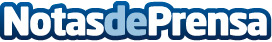 El 30% de la información que puede encontrarse sobre salud en internet podría ser falsaEl 60% de los internautas busca información sobre salud en internet sin tener la seguridad de que esa información sea verazDatos de contacto:Eduardo 676 12 17 77Nota de prensa publicada en: https://www.notasdeprensa.es/el-30-de-la-informacion-que-puede-encontrarse Categorias: Nacional Medicina Sociedad E-Commerce Medicina alternativa http://www.notasdeprensa.es